Publicado en Ciudad de México el 12/12/2023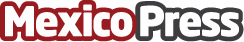 Los productos de Real California Milk son reconocidos por su calidad y frescura sustentanbleEl consejo lácteo de California a través de su distintivo sello "Real California Milk" se enorgullece de promover los beneficios de consumir productos lácteos elaborados con leche pura del soleado estado de California, manteniendo un compromiso permanente con la sustentabilidadDatos de contacto:Mariana Montiel AmadorGastronómadas Mx5539924052Nota de prensa publicada en: https://www.mexicopress.com.mx/los-productos-de-real-california-milk-son_1 Categorías: Nacional Nutrición Gastronomía Industria Alimentaria Consumo http://www.mexicopress.com.mx